PRZEDSZKOLE ODDZIAŁ I29.05.2020TEMAT TYGODNIA: ŚWIĘTO RODZICÓWWitajcie moi drodzy, dzisiaj piątek i przed nami weekend…Dzisiaj będziemy sobie rozmawiać o tym jak możemy wspólnie z rodzicami spędzać wolny czas…Zaczynamy…Rozwijanie spostrzegawczości słuchowej i sprawności rachunkowej – Kwiaty i serduszka.Wycięte z kolorowego kartonu kwiaty, czerwone serduszka, bębenek lub inny instrument perkusyjny.Jeżeli nie mamy kwiatków i serduszek możemy je zastąpić klockami.Wręczamy dziecku   wycięte z kolorowego kartonu kwiaty,  czerwone serduszka. Następnie rodzic uderza kilka razy w bębenek lub inny instrument perkusyjny. Dziecko układa tyle kwiatów lub serduszek, ile dźwięków usłyszały. Na koniec zabawy dziecko  wraz z rodzicem dekorują pokój – zawieszają kwiaty i serduszka w widocznym miejscu.Masażyk – według Bożeny Formy.Dziecko zajmuje  miejsce za rodzicem. Swobodnie sięga dłońmi do pleców mamy lub taty  siedzącego z przodu.Dziecko:Wędruję z mamusią hen leśną dróżką – rysuje palcami wskazującymi ścieżkę od góry do dołu pleców,przez góry wysokie i łąki, rysuje góry, wykonuje ruchy koliste, pocierając dłońmi o plecy,dla nas wesoło wietrzyk powiewa, delikatnie uderza w plecy pięściami obu rąk,a w górze śpiewają skowronki. uderza delikatnie opuszkami palców w górną część pleców,Zza chmury nagle spogląda słońce, rysuje słońce,ciepłe wysyła promienie, mocno pociera rozwartymi dłońmi o plecy,zbieramy kwiaty, pięknie pachnące rysuje kontury kwiatów, naśladuje ich wąchanie, zbliżając dłonie do nosa,stokrotki, rumianki, złocienie. rysuje linie faliste w dowolnych kierunkach,Potem leżymy sobie na trawie delikatnie przykłada policzek do pleców mamy lub taty,i w niebo spoglądamy, przesuwa dłoń od dołu do góry pleców,najcudowniejsze są takie chwile, dmucha we włosy mamy lub taty,bo mamę mocno kochamy. rysuje na plecach serduszko.Poczytajcie razem z rodzicami…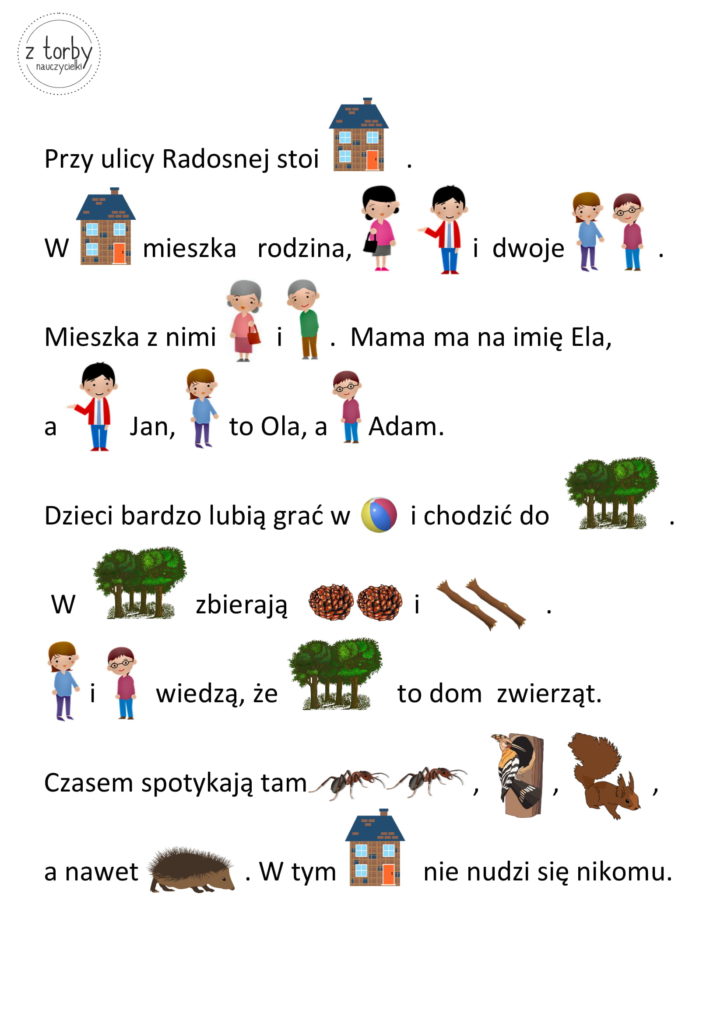 Teraz troszkę się poruszajmy….Rączki robią klap, klap, klaphttps://www.youtube.com/watch?v=qhvS9qq8_g8Z mamą, tatą miło można spędzać czas. Najważniejsza jest rodzina dla każdego z nas…Zobacz do załącznika 1A w co się bawić z mamą, tatą? MOŻNA UKŁADAĆ WSPÓLNIE KLOCKI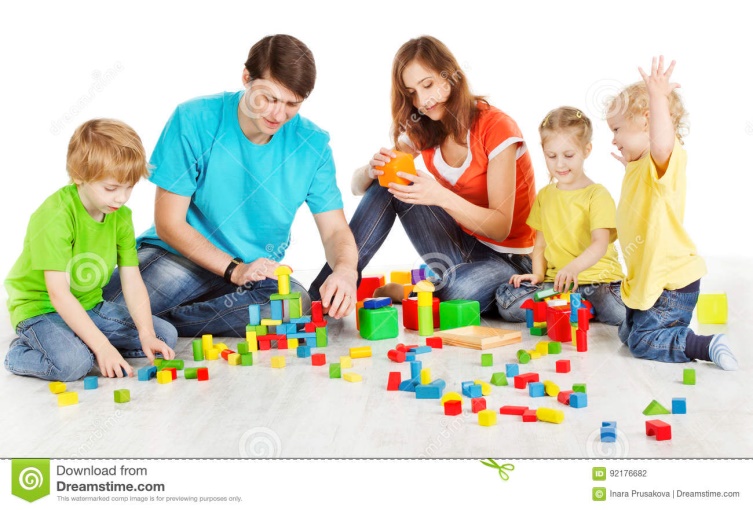  GRAĆ W PIŁKĘ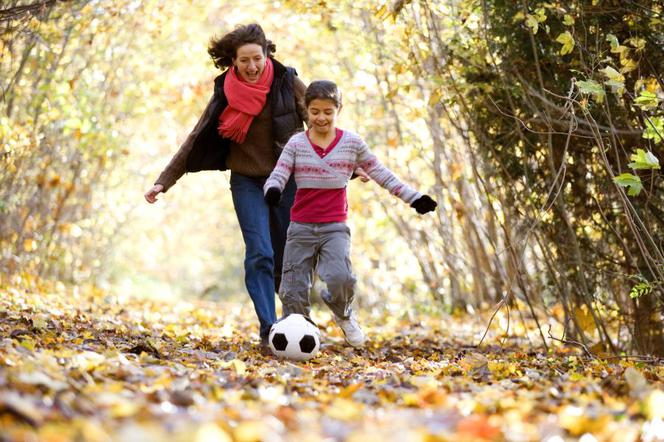  ZROBIĆ TEATRZYK CIENI 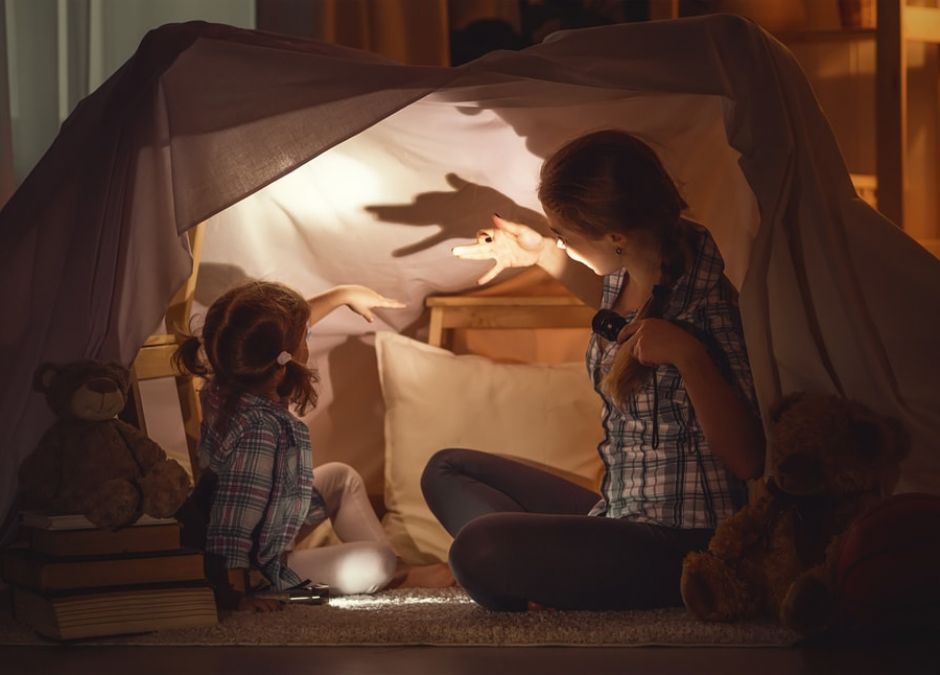  CZYTAĆ KSIĄZKI I OPOWIADAĆ SOBIE RÓŻNE HISTORYJKI CZY BAJKI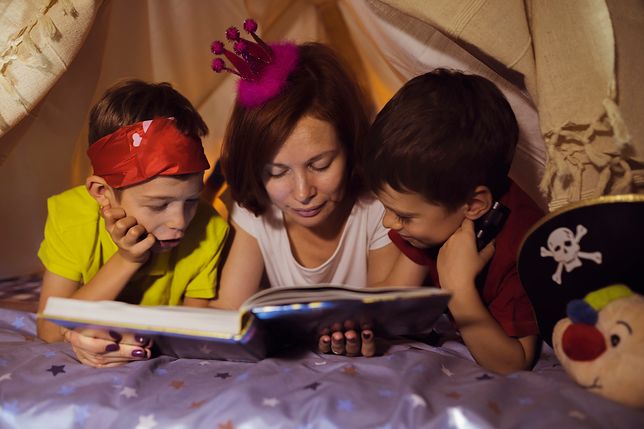  RAZEM GOTOWAĆ, PIEC CIASTECZKA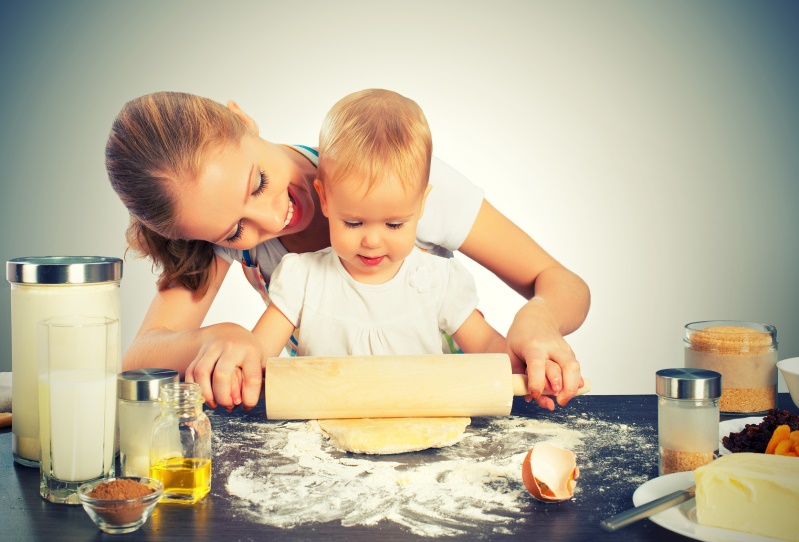  MALOWAĆ FARBAMI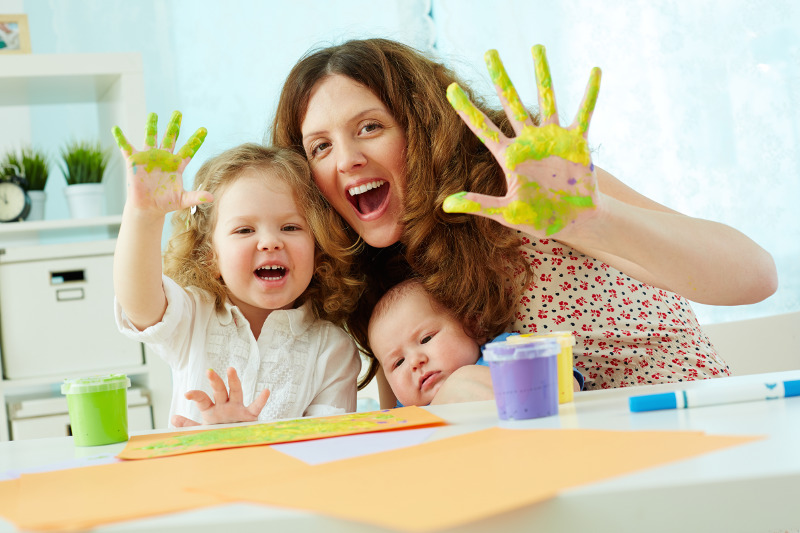 A Wy w co się lubicie bawić ze swoimi rodzicami? Może wykonacie wspólnie plakat. Burza mózgów na temat: W co się bawię z mamą, a w co z tatą?Będzie nam potrzebny: Karton, mazaki, kredki.Rodzic  pyta dziecko: W co jeszcze można bawić się z mamą, a w co z tatą? Dziecko wypowiada się. Rodzic spisuje  pomysły dziecka  na dużym kartonie, a dziecko może wykonać obrazkiĆwiczenia logopedyczne usprawniające narządy mowy – język, wargi, żuchwę.Rodzic demonstruje prawidłowe wykonanie ćwiczeń, powtarzając je kilkakrotnie.Powitanie – dzieci dotykają czubkiem języka każdego zęba osobno. Unoszą język raz za górnymi, raz za dolnymi zębami.Pyszny obiad – dzieci oblizują językiem wargę górną i dolną, jak po zjedzeniu pysznego, rodzinnego obiadu.Spacer – przy szeroko otwartej jamie ustnej, język idzie na spacer w stronę nosa i w stronę brody.Rodzinna zabawa – dzieci naśladują dmuchanie baloników: wciągają powietrze nosem i wypuszczają ustami.Karuzela – dzieci naśladują ruch językiem w koło, od wewnętrznej strony jamy ustnej. Język porusza się raz w jedną, raz w drugą stronę, zataczając duże koła.Całusy – dzieci wypychają wargi do przodu i naśladują wysyłanie pocałunków mamie i tacie.Drzwi – dzieci pokazują, jak zamykają się i otwierają drzwi do domu – rozwierając i zwierając wargi wyciągnięte do przodu.A teraz trochę zabawy z muzyką w domu dla 3-4 latkahttps://www.youtube.com/watch?v=4tZK3mNaOJEZachęcam do zabaw na świeżym powietrzu: prowadzenie obserwacji przyrodniczych w ogrodzie. Dostrzeganie zmian w krajobrazie późną wiosną.Życzę wszystkim miłego weekendu. wychowawca p. Beata Jeżeli masz ochotę poukładać puzzle…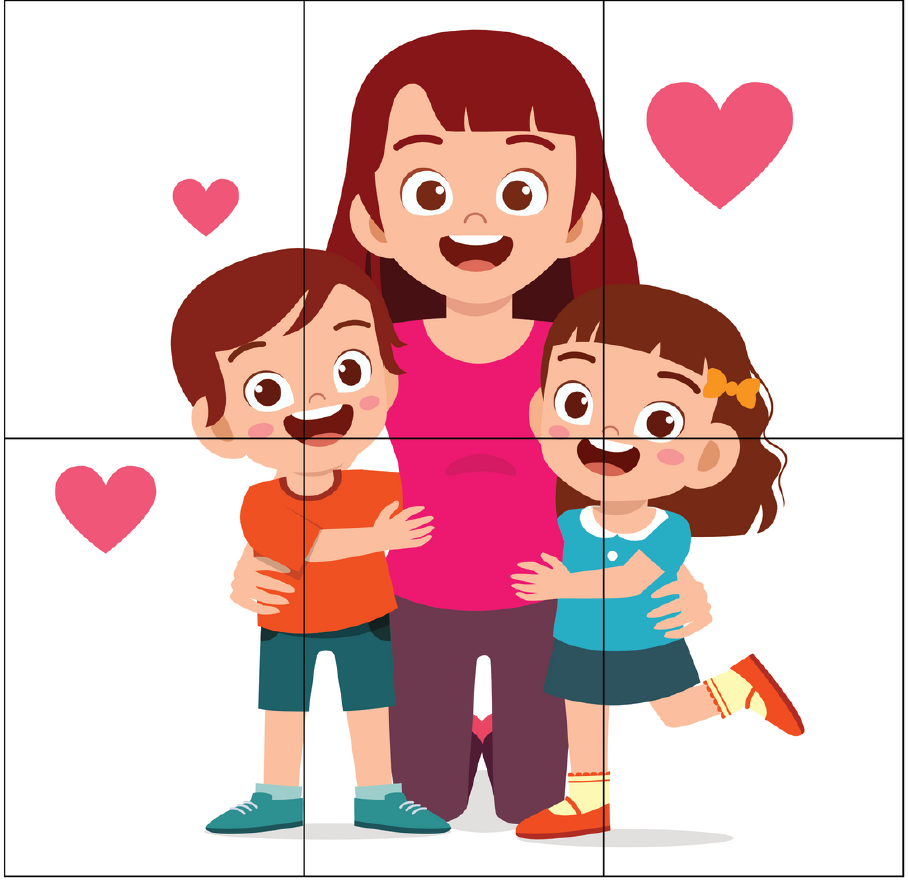 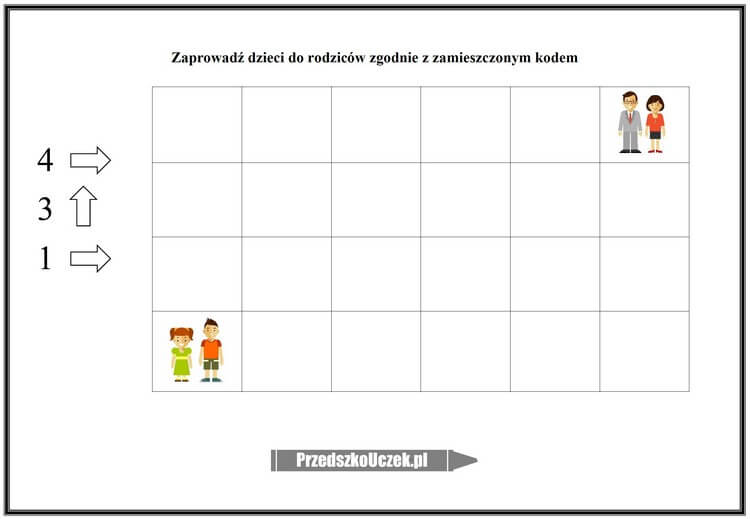 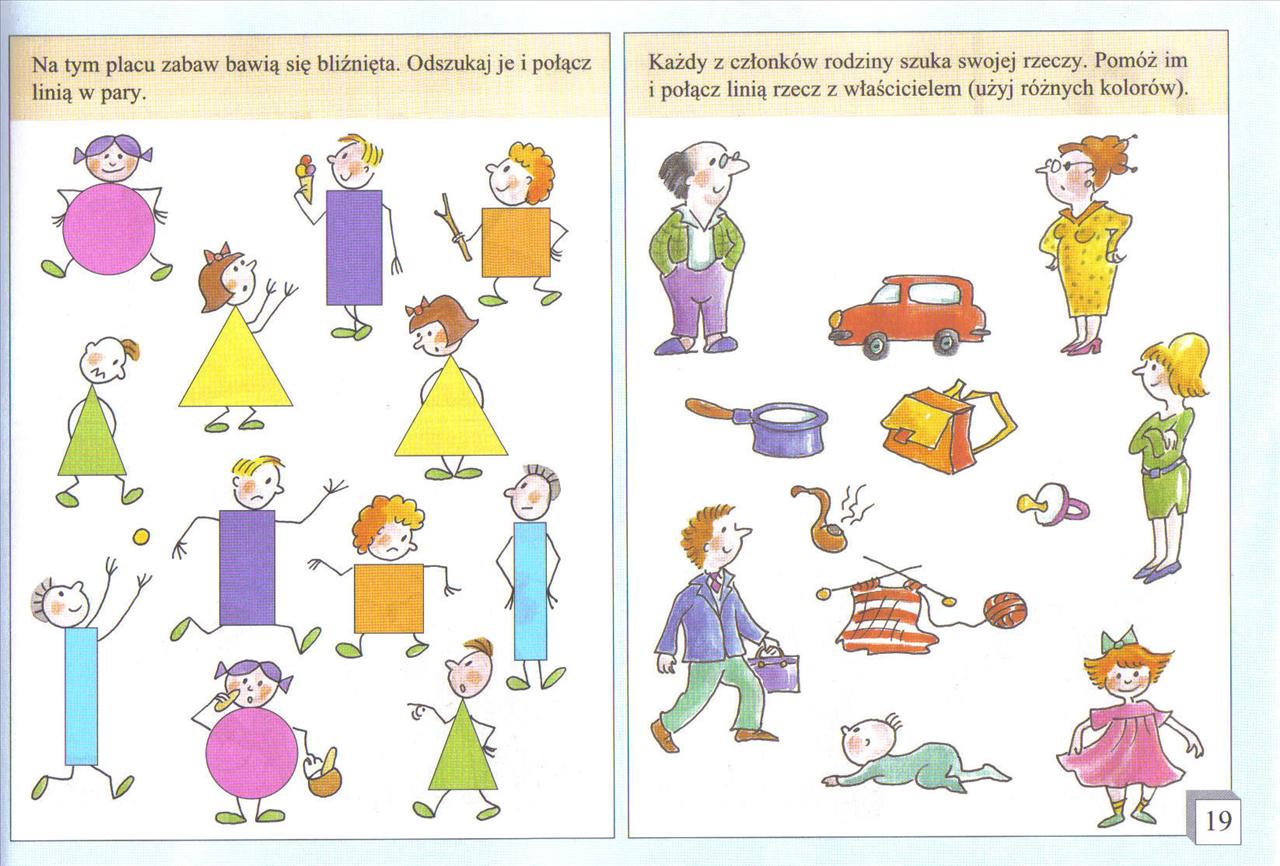 